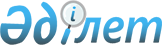 Ақсу аудандық мәслихатының 2010 жылғы 24 желтоқсандағы "Ақсу ауданының 2011-2013 жылдарға арналған аудандық бюджеті туралы" 40-253 нөмірлі шешіміне өзгерістер енгізу туралы
					
			Күшін жойған
			
			
		
					Алматы облысы Ақсу аудандық мәслихатының 2011 жылғы 21 қазандағы N 50-301 шешімі. Алматы облысының Әділет департаменті Ақсу ауданының Әділет басқармасында 2011 жылы 25 қазанда N 2-4-137 тіркелді. Күші жойылды - Алматы облысы Ақсу аудандық мәслихатының 2012 жылғы 17 ақпандағы N 2-10 шешімімен      Ескерту. Күші жойылды - Алматы облысы Ақсу аудандық мәслихатының 17.02.2012 N 2-10 шешімімен.      РҚАО ескертпесі.

      Мәтінде авторлық орфография және пунктуация сақталған.       

Қазақстан Республикасының 2008 жылғы 4 желтоқсандағы "Қазақстан Республикасының Бюджет Кодексінің" 106-бабы 2-тармағының 4-тармақшасына және 4-тармағына, 109-бабы 5-тармағына және Қазақстан Республикасының 2001 жылғы 23 қаңтардағы "Қазақстан Республикасындағы жергілікті мемлекеттік басқару және өзін-өзі басқару" Заңының 6-бабы 1-тармағына сәйкес Ақсу аудандық мәслихаты ШЕШІМ ҚАБЫЛДАДЫ:

       

1. Ақсу аудандық мәслихатының 2010 жылғы 24 желтоқсандағы "Ақсу ауданының 2011-2013 жылдарға арналған аудандық бюджеті туралы" N 40-253 шешіміне (Ақсу ауданының әділет басқармасында нормативтік құқықтық актілері мемлекеттік тіркеу Тізілімінде 2010 жылғы 30 желтоқсанда 2-4-124 нөмірімен тіркелген, аудандық "Ақсу Өңірі" газетінің 2011 жылғы 8 қаңтардағы N 2-3(9542) жарияланған), Ақсу аудандық мәслихатының 2011 жылғы 22 ақпандағы "Ақсу аудандық мәслихатының 2010 жылғы 24 желтоқсандағы "Ақсу ауданының 2011-2013 жылдарға арналған аудандық бюджеті туралы" N 40-253 шешіміне өзгерістер мен толықтырулар енгізу туралы" N 43-266 (Ақсу ауданының әділет басқармасында нормативтік құқықтық актілері мемлекеттік тіркеу Тізілімінде 2011 жылғы 28 ақпанда 2-4-128 нөмірімен тіркелген, аудандық "Ақсу Өңірі" газетінің 2011 жылғы 5 наурыздағы N 10(9549) жарияланған), Ақсу аудандық мәслихатының 2011 жылғы 18 наурыздағы "Ақсу аудандық мәслихатының 2010 жылғы 24 желтоқсандағы "Ақсу ауданының 2011-2013 жылдарға арналған аудандық бюджеті туралы" N 40-253 шешіміне өзгерістер мен толықтырулар енгізу туралы" N 44-269 (Ақсу ауданының әділет басқармасында нормативтік құқықтық актілері мемлекеттік тіркеу Тізілімінде 2011 жылғы 31 наурызда 2-4-130 нөмірімен тіркелген, аудандық "Ақсу Өңірі" газетінің 2011 жылғы 9 сәуірдегі N 15(9553) жарияланған), Ақсу аудандық мәслихатының 2011 жылғы 12 сәуірдегі "Ақсу аудандық мәслихатының 2010 жылғы 24 желтоқсандағы "Ақсу ауданының 2011-2013 жылдарға арналған аудандық бюджеті туралы" N 40-253 шешіміне өзгерістер мен толықтырулар енгізу туралы" N 45-274 (Ақсу ауданының әділет басқармасында нормативтік құқықтық актілері мемлекеттік тіркеу Тізілімінде 2011 жылғы 22 сәуірде 2-4-131 нөмірімен тіркелген, аудандық "Ақсу өңірі" газетінің 2011 жылғы 14 мамырдағы N 21-22(9554) жарияланған), Ақсу аудандық мәслихатының 2011 жылғы 15 шілдедегі "Ақсу аудандық мәслихатының 2010 жылғы 24 желтоқсандағы "Ақсу ауданының 2011-2013 жылдарға арналған аудандық бюджеті туралы" N 40-253 шешіміне өзгерістер мен толықтырулар енгізу туралы" N 47-286 (Ақсу ауданының әділет басқармасында нормативтік құқықтық актілері мемлекеттік тіркеу Тізілімінде 2011 жылғы 27 шілдеде 2-4-133 нөмірімен тіркелген, аудандық "Ақсу өңірі" газетінің 2011 жылғы 12 тамыздағы N 34(9565) жарияланған) төмендегі өзгерістер енгізілсін:



      1-тармақтағы жолдар бойынша:



      1) "Кірістер" "3840555" саны "3622331" санына ауыстырылсын:

      "салықтық түсімдер" "76991" саны "72742" санына ауыстырылсын;

      "салықтық емес түсімдер" "3680" саны "7600" санына ауыстырылсын;

      "негізгі капиталды сатудан түсетін түсімдер" "870" саны "1199" санына ауыстырылсын;

      "трансферттер түсімдері" "3758183" саны "3540558" санына ауыстырылсын.



      2) "Шығындар" "3914092" саны "3687395" санына ауыстырылсын.



      3) "Таза бюджеттік несие беру" "22030" саны "13557" санына ауыстырылсын:

      "бюджеттік несиелер" "22862" саны "13790" санына ауыстырылсын;

      "бюджеттік несиелерді өтеу" "832" саны "232" санына ауыстырылсын.



      5) "Бюджет тапшылығы (профициті)" "-73537" саны "-65064" санына ауыстырылсын.



      6) "Бюджет тапшылығын қаржыландыру (профицитін пайдалану)" "73537" саны "65064" санына ауыстырылсын.

       

2. Көрсетілген шешімнің 1-қосымшасы осы шешімнің 1-қосымшасына сәйкес жаңа редакцияда баяндалсын.

       

3. Осы шешім 2011 жылдың 1 қаңтарынан бастап қолданысқа енгізіледі.      Сессия төрағасы,

      Мәслихат хатшысы                           С. Серпербаев      КЕЛІСІЛДІ:      "Ақсу аудандық экономика,

      бюджеттік жоспарлау және

      кәсіпкерлік бөлімі мемлекеттік

      мекемесінің бастығы                        Жандосова Гүлнара Жандосқызы

      21 қазан 2011 жыл

Ақсу аудандық мәслихатының

2010 жылғы 24 желтоқсандағы

"Ақсу ауданының 2011-2013 жылдарға

арналған аудандық бюджеті

туралы" 40-253 шешімінің

1-қосымшасыАқсу аудандық мәслихатының

2011 жылғы 21 қазандағы

"Ақсу аудандық мәслихатының

2010 жылғы 24 желтоқсандағы

"Ақсу ауданының 2011-2013

жылдарға арналған аудандық

бюджеті туралы" 40-253 шешіміне

өзгерістер мен толықтырулар

енгізу туралы" 50-301

шешімінің 1-қосымшасы 

Ақсу ауданының 2011 жылға арналған аудандық бюджеті
					© 2012. Қазақстан Республикасы Әділет министрлігінің «Қазақстан Республикасының Заңнама және құқықтық ақпарат институты» ШЖҚ РМК
				СанатыСанатыСанатыСанатыСанатыСомасы

(мың

теңге)СыныпСыныпСыныпСыныпСомасы

(мың

теңге)Ішкі сыныпІшкі сыныпІшкі сыныпСомасы

(мың

теңге)АтауыСомасы

(мың

теңге)I. Кірістер36223311Салықтық түсімдер7274204Меншікке салынатын салықтар654111Мүлікке салынатын салықтар252363Жер салығы62904Көлiк құралдарына салынатын салық285355Бірыңғай жер салығы535005Тауарларға, жұмыстарға және қызметтерге

салынатын iшкi салықтар 33752Акциздер3033Табиғи және басқа ресурстарды пайдаланғаны

үшiн түсетiн түсiмдер984Кәсіпкерлік және кәсіби қызметті жүргізгені

үшін алынатын алымдар297408Заңдық мәнді іс-әрекеттерді жасағаны және

(немесе) оған уәкілеттігі бар мемлекеттік

органдар немесе лауазымды адамдар құжаттар

бергені үшін алынатын міндетті төлемдер39561Мемлекеттік баж39562Салықтық емес түсімдер760001Мемлекеттік меншіктен түсетін кірістер3593Мемлекет меншігіндегі акциялардың

мемлекеттік пакеттеріне дивидендтер95Мемлекет меншігіндегі мүлікті жалға беруден

түсетін кірістер35004Мемлекеттік бюджеттен қаржыландырылатын,

сондай-ақ Қазақстан Республикасы Ұлттық

Банкінің бюджетінен (шығыстар сметасынан)

ұсталатын және қаржыландырылатын мемлекеттік

мекемелер салатын айыппұлдар, өсімпұлдар,

санкциялар, өндіріп алулар9831Мұнай секторы ұйымдарынан түсетін түсімдерді

қоспағанда, мемлекеттік бюджеттен

қаржыландырылатын, сондай-ақ Қазақстан

Республикасы Ұлттық Банкінің бюджетінен

(шығыстар сметасынан) ұсталатын және

қаржыландырылатын мемлекеттік мекемелер

салатын айыппұлдар, өсімпұлдар, санкциялар,

өндіріп алулар98306Басқа да салықтық емес түсiмдер62581Басқа да салықтық емес түсiмдер62583Негізгі капиталды сатудан түсетін түсімдер119903Жердi және материалдық емес активтердi сату11991Жерді сату11994Трансферттердің түсімдері354055802Мемлекеттік басқарудың жоғарғы тұрған

органдарынан түсетін трансферттер35405582Облыстық бюджеттен түсетін трансферттер35405585Бюджеттік кредиттерді өтеу23201Бюджеттік кредиттерді өтеу2321Мемлекеттік бюджеттен берілетін бюджеттік

кредиттерді өтеу232Функционалдық топФункционалдық топФункционалдық топФункционалдық топФункционалдық топФункционалдық топСомасы

мың

теңгеКіші функцияКіші функцияКіші функцияКіші функцияКіші функцияСомасы

мың

теңгеБюджеттік бағдарламалардың әкімшісіБюджеттік бағдарламалардың әкімшісіБюджеттік бағдарламалардың әкімшісіБюджеттік бағдарламалардың әкімшісіСомасы

мың

теңгеБағдарламаБағдарламаБағдарламаСомасы

мың

теңгеАТАУЫСомасы

мың

теңгеII. Шығындар36873951Жалпы сипаттағы мемлекеттiк қызметтер24715001Мемлекеттiк басқарудың жалпы функцияларын

орындайтын өкiлдi, атқарушы және басқа

органдар210657112Аудан (облыстық маңызы бар қала)

мәслихатының аппараты13810001Аудан (облыстық маңызы бар қала)

мәслихатының қызметін қамтамасыз ету

жөніндегі қызметтер13810122Аудан (облыстық маңызы бар қала)

әкімінің аппараты65183001Аудан (облыстық маңызы бар қала) әкімінің

қызметін қамтамасыз ету жөніндегі

қызметтер45904003Мемлекеттік органдардың күрделі шығыстары19279123Қаладағы аудан, аудандық маңызы бар қала,

кент, ауыл (село), ауылдық (селолық)

округ әкімінің аппараты131664001Қаладағы аудан, аудандық маңызы бар

қаланың, кент, ауыл (село), ауылдық

(селолық) округ әкімінің қызметін

қамтамасыз ету жөніндегі қызметтер13166402Қаржылық қызмет13141452Ауданның (облыстық маңызы бар қаланың)

қаржы бөлімі13141001Аудандық бюджетті орындау және

коммуналдық меншікті (облыстық маңызы бар

қала) саласындағы мемлекеттік саясатты

іске асыру жөніндегі қызметтер11580003Салық салу мақсатында мүлікті бағалауды

жүргізу1 561 05Жоспарлау және статистикалық қызмет23352476Ауданның (облыстық маңызы бар қаланың)

экономика және бюджеттік жоспарлау

кәсіпкерлік бөлімі23352001Экономикалық саясатты, мемлекеттік

жоспарлау жүйесін қалыптастыру және

дамыту және ауданды (облыстық маңызы бар

қаланы) басқару саласындағы мемлекеттік

саясатты іске асыру жөніндегі қызметтер21155003Мемлекеттік органдардың күрделі шығыстары21972Қорғаныс110 111 01Әскери мұқтаждар495122Аудан (облыстық маңызы бар қала)

әкімінің аппараты495005Жалпыға бірдей әскери міндетті атқару

шеңберіндегі іс-шаралар49502Төтенше жағдайлар жөнiндегi жұмыстарды

ұйымдастыру109616122Аудан (облыстық маңызы бар қала)

әкімінің аппараты109616006Аудан (облыстық маңызы бар қала)

ауқымындағы төтенше жағдайлардың алдын

алу және оларды жою108833007Аудандық (қалалық) ауқымдағы дала

өрттерінің, сондай-ақ мемлекеттік өртке

қарсы қызмет органдары құрылмаған елдi

мекендерде өрттердің алдын алу және

оларды сөндіру жөніндегі іс-шаралар7834Білім беру235305301Мектепке дейінгі тәрбие және оқыту268762123Қаладағы аудан, аудандық маңызы бар қала,

кент, ауыл (село), ауылдық (селолық)

округ әкімінің аппараты863025Мектеп мұғалімдеріне және мектепке

дейінгі ұйымдардың тәрбиешілеріне

біліктілік санаты үшін қосымша ақының

көлемін ұлғайту863471Ауданның (облыстық маңызы бар қаланың)

білім, дене шынықтыру және спорт бөлімі267899003Мектепке дейінгі тәрбие ұйымдарының

қызметін қамтамасыз ету254810025Мектеп мұғалімдеріне және мектепке

дейінгі ұйымдардың тәрбиешілеріне

біліктілік санаты үшін қосымша ақы

көлемін ұлғайту1308902Бастауыш, негізгі орта және жалпы орта

білім беру1844596123Қаладағы аудан, аудандық маңызы бар қала,

кент, ауыл (село), ауылдық (селолық)

округ әкімінің аппараты2865005Ауылдық (селолық) жерлерде балаларды

мектепке дейін тегін алып баруды және

кері алып келуді ұйымдастыру2865471Ауданның (облыстық маңызы бар қаланың)

білім, дене шынықтыру және спорт бөлімі1841731004Жалпы білім беру1799944005Балалар мен жеткіншектерге қосымша білім беру4178709Білім беру саласындағы өзге де қызметтер239695Ауданның (облыстық маңызы бар қаланың)

сәулет, қала құрылысы және құрылыс бөлімі190170037Білім беру объектілерін салу және

реконструкциялау190170471Ауданның (облыстық маңызы бар қаланың)

білім, дене шынықтыру және спорт бөлімі49525008Ауданның (облыстық маңызы бар қаланың)

мемлекеттік білім беру мекемелерінде

білім беру жүйесін ақпараттандыру9095009Ауданның (облыстық маңызы бар қаланың)

мемлекеттік білім беру мекемелер үшін

оқулықтар мен оқу-әдiстемелiк кешендерді

сатып алу және жеткізу19453010Аудандық (қалалық) ауқымдағы мектеп

олимпиадаларын және мектептен тыс

іс-шараларды өткiзу1405020Жетім баланы (жетім балаларды) және

ата-аналарының қамқорынсыз қалған баланы

(балаларды) күтіп-ұстауға асыраушыларына

ай сайынғы ақшалай қаражат төлемдері12701023Үйде оқытылатын мүгедек балаларды

жабдықпен, бағдарламалық қамтыммен

қамтамасыз ету68716Әлеуметтік көмек және әлеуметтік

қамсыздандыру11444802Әлеуметтік көмек93140451Ауданның (облыстық маңызы бар қаланың)

жұмыспен қамту және әлеуметтік

бағдарламалар бөлімі93140002Еңбекпен қамту бағдарламасы26435004Ауылдық жерлерде тұратын денсаулық

сақтау, білім беру, әлеуметтік қамтамасыз

ету, мәдениет және спорт мамандарына отын

сатып алуға Қазақстан Республикасының

заңнамасына сәйкес әлеуметтік көмек

көрсету14690005Мемлекеттік атаулы әлеуметтік көмек4510006Тұрғын үй көмегі1924007Жергілікті өкілетті органдардың шешімі

бойынша мұқтаж азаматтардың жекелеген

топтарына әлеуметтік көмек8514010Үйден тәрбиеленіп оқытылатын мүгедек

балаларды материалдық қамтамасыз ету2138014Мұқтаж азаматтарға үйде әлеуметтiк көмек

көрсету2177001618 жасқа дейінгі балаларға мемлекеттік

жәрдемақылар2811017Мүгедектерді оңалту жеке бағдарламасына

сәйкес, мұқтаж мүгедектерді міндетті

гигиеналық құралдармен қамтамасыз етуге,

және ымдау тілі мамандарының, жеке

көмекшілердің қызмет көрсету2779023Жұмыспен қамту орталықтарының қызметін

қамтамасыз ету756909Әлеуметтiк көмек және әлеуметтiк

қамтамасыз ету салаларындағы өзге де

қызметтер21308451Ауданның (облыстық маңызы бар қаланың)

жұмыспен қамту және әлеуметтік

бағдарламалар бөлімі21308001Жергілікті деңгейде халық үшін әлеуметтік

бағдарламаларды жұмыспен қамтуды

қамтамасыз етуді іске асыру саласындағы

мемлекеттік саясатты іске асыру жөніндегі

қызметтер20700011Жәрдемақыларды және басқа да әлеуметтік

төлемдерді есептеу, төлеу мен жеткізу

бойынша қызметтерге ақы төлеу6087Тұрғын үй-коммуналдық шаруашылық42671001Тұрғын үй шаруашылығы55658458Ауданның (облыстық маңызы бар қаланың)

тұрғын үй-коммуналдық шаруашылығы,

жолаушылар көлігі және автомобиль

жолдары бөлімі1644003Мемлекеттік тұрғын үй қорының сақталуын

ұйымдастыру1644466Ауданның (облыстық маңызы бар қаланың)

сәулет, қала құрылысы және құрылыс бөлімі54014003Мемлекеттік коммуналдық тұрғын үй

қорының тұрғын үй құрылысы52232004Инженерлік коммуникациялық инфрақұрылымды

дамыту және жайластыру178202Коммуналдық шаруашылық276758458Ауданның (облыстық маңызы бар қаланың)

тұрғын үй-коммуналдық шаруашылығы,

жолаушылар көлігі және автомобиль

жолдары бөлімі276758012Сумен жабдықтау және су бөлу жүйесінің

қызмет етуі33198028Коммуналдық шаруашылығын дамыту63307029Сумен жабдықтау жүйесін дамыту153868030Өңірлік жұмыспен қамту және кадрларды

қайта даярлау стратегиясын іске асыру

шеңберінде инженерлік коммуникациялық

инфрақұрылымды жөндеу және

елді-мекендерді көркейту2638503Елді-мекендерді көркейту94294458Ауданның (облыстық маңызы бар қаланың)

тұрғын үй-коммуналдық шаруашылығы,

жолаушылар көлігі және автомобиль жолдары

бөлімі94294015Елдi мекендердегі көшелердi жарықтандыру63419016Елдi мекендердiң санитариясын қамтамасыз

ету3365017Жерлеу орындарын күтiп-ұстау және туысы

жоқтарды жерлеу283018Елдi мекендердi абаттандыру және

көгалдандыру272278Мәдениет, спорт, туризм және ақпараттық

кеңістiк14099201Мәдениет саласындағы қызмет97308478Ауданның (облыстық маңызы бар қаланың)

ішкі саясат, мәдениет және тілдерді

дамыту бөлімі97308009Мәдени-демалыс жұмысын қолдау9730802Спорт2765471Ауданның (облыстық маңызы бар қаланың)

білім, дене шынықтыру және спорт бөлімі2765014Аудандық (облыстық маңызы бар қалалық)

деңгейде спорттық жарыстар өткiзу685015Әртүрлi спорт түрлерi бойынша аудан

(облыстық маңызы бар қала) құрама

командаларының мүшелерiн дайындау және

олардың облыстық спорт жарыстарына

қатысуы208003Ақпараттық кеңістік31636478Ауданның (облыстық маңызы бар қаланың)

ішкі саясат, мәдениет және тілдерді

дамыту бөлімі31636005Газеттер мен журналдар арқылы мемлекеттік

ақпараттық саясат жүргізу жөніндегі

қызметтер 5662007Аудандық (қалалық) кiтапханалардың

жұмыс iстеуi25304008Мемлекеттік тілді және Қазақстан

халықтарының басқа да тілдерін дамыту67009Мәдениет, спорт, туризм және ақпараттық

кеңiстiктi ұйымдастыру жөнiндегi өзге де

қызметтер9283478Ауданның (облыстық маңызы бар қаланың)

ішкі саясат, мәдениет және тілдерді

дамыту бөлімі9283001Ақпаратты, мемлекеттілікті нығайту және

азаматтардың әлеуметтік сенімділігін

қалыптастыру саласында жергілікті

деңгейде мемлекеттік саясатты іске асыру

жөніндегі қызметтер8014004Жастар саясаты саласындағы өңірлік

бағдарламаларды iске асыру126910Ауыл, су, орман, балық шаруашылығы,

ерекше қорғалатын табиғи аумақтар,

қоршаған ортаны және жануарлар дүниесін

қорғау, жер қатынастары17643201Ауыл шаруашылығы38401474Ауданның (облыстық маңызы бар қаланың)

ауыл шаруашылығы және ветеринария бөлімі17621001Жергілікті деңгейде ауыл шаруашылығы

және ветеринария саласындағы мемлекеттік

саясатты іске асыру жөніндегі қызметтер12493007Қаңғыбас иттер мен мысықтарды аулауды

және жоюды ұйымдастыру510008Алып қойылатын және жойылатын ауру

жануарлардың, жануарлардан алынатын

өнімдер мен шикізаттың құнын иелеріне

өтеу2454011Жануарлардың энзоотиялық аурулары бойынша

ветеринариялық іс-шараларды жүргізу2164476Ауданның (облыстық маңызы бар қаланың)

экономика және бюджеттік жоспарлау

кәсіпкерлік бөлімі20780004Ауылдық елді мекендердің әлеуметтік

саласының мамандарын әлеуметтік қолдау

шараларын іске асыру үшін бюджеттік

кредиттер13790099Республикалық бюджеттен берілетін

нысаналы трансферттер есебінен ауылдық

елді мекендер саласының мамандарын

әлеуметтік қолдау шараларын іске асыру699006Жер қатынастары17885463Ауданның (облыстық маңызы бар қаланың)

жер қатынастары бөлімі17885001Аудан (облыстық маңызы бар қала)

аумағында жер қатынастарын реттеу

саласындағы мемлекеттік саясатты іске

асыру жөніндегі қызметтер6732004Жердi аймақтарға бөлу жөнiндегi

жұмыстарды ұйымдастыру8500006Аудандық маңызы бар қалалардың,

кенттердiң, ауылдардың (селолардың),

ауылдық (селолық) округтердiң шекарасын

белгiлеу кезiнде жүргiзiлетiн жерге

орналастыру265309Ауыл, су, орман, балық шаруашылығы және

қоршаған ортаны қорғау мен жер

қатынастары саласындағы өзге де қызметтер120146474Ауданның (облыстық маңызы бар қаланың)

ауыл шаруашылығы және ветеринария бөлімі120146013Эпизоотияға қарсы іс-шаралар жүргізу12014611Өнеркәсіп,сәулет,қала құрылысы және

құрылыс қызметі873702Сәулет, қала құрылысы және құрылыс

қызметі8737466Ауданның (облыстық маңызы бар қаланың)

сәулет, қала құрылысы және құрылыс бөлімі8737001Құрылыс, облыс қалаларының, аудандарының

және елді мекендерінің сәулеттік бейнесін

жақсарту саласындағы мемлекеттік саясатты

іске асыру және ауданның (облыстық маңызы

бар қаланың) аумағын оңтайлау және тиімді

қала құрылыстық игеруді қамтамасыз ету

жөніндегі қызметтер 873712Көлiк және коммуникация7946601Автомобиль көлiгi79466458Ауданның (облыстық маңызы бар қаланың)

тұрғын үй-коммуналдық шаруашылығы,

жолаушылар көлігі және автомобиль

жолдары бөлімі79466023Автомобиль жолдарының жұмыс істеуін

қамтамасыз ету7946613Басқалар2811309Басқалар28113451Ауданның (облыстық маңызы бар қаланың)

жұмыспен қамту және әлеуметтік

бағдарламалар бөлімі1560022"Бизнестің жол картасы-2020" бағдарламасы

шеңберінде жеке кәсіпкерлікті қолдау1560452Ауданның (облыстық маңызы бар қаланың)

қаржы бөлімі1247012Ауданның (облыстық маңызы бар қаланың)

жергілікті атқарушы органының резерві1247458Ауданның (облыстық маңызы бар қаланың)

тұрғын үй-коммуналдық шаруашылығы,

жолаушылар көлігі және автомобиль

жолдары бөлімі6034001Жергілікті деңгейде тұрғын үй-коммуналдық

шаруашылығы, жолаушылар көлігі және

автомобиль жолдары саласындағы

мемлекеттік саясатты іске асыру

жөніндегі қызметтер6034471Ауданның (облыстық маңызы бар қаланың)

білім, дене шынықтыру және спорт бөлімі19272001Білім, дене шынықтыру және спорт бөлімі

қызметін қамтамасыз ету1927215Трансферттер218301Трансферттер2183452Ауданның (облыстық маңызы бар қаланың)

қаржы бөлімі2183006Нысаналы пайдаланылмаған (толық

пайдаланылмаған) трансферттерді қайтару2183Функционалдық топФункционалдық топФункционалдық топФункционалдық топФункционалдық топФункционалдық топСомасы

мың

теңгеКіші функцияКіші функцияКіші функцияКіші функцияКіші функцияСомасы

мың

теңгеБюджеттік бағдарламалардың әкімшісіБюджеттік бағдарламалардың әкімшісіБюджеттік бағдарламалардың әкімшісіБюджеттік бағдарламалардың әкімшісіСомасы

мың

теңгеБағдарламаБағдарламаБағдарламаСомасы

мың

теңгеАтауыСомасы

мың

теңгеIII. Таза бюджеттік несие беру13557Бюджеттік несиелер1379010Ауыл, су, орман, балық шаруашылығы,

ерекше қорғалатын табиғи аумақтар,

қоршаған ортаны және жануарлар дүниесін

қорғау, жер қатынастары1379001Ауыл шаруашылығы13790476Ауданның (облыстық маңызы бар қаланың)

экономика, бюджеттік жоспарлау және

кәсіпкерлік бөлімі13790004Ауылдық елді мекендердің әлеуметтік

саласының мамандарын әлеуметтік қолдау

шараларын іске асыру үшін бюджеттік

несиелер13790СанатыСанатыСанатыСанатыСанатыСомасы

мың

теңгеСыныпСыныпСыныпСыныпСомасы

мың

теңгеІшкі сыныпІшкі сыныпІшкі сыныпСомасы

мың

теңгеЕрекшелігіЕрекшелігіСомасы

мың

теңгеАтауыСомасы

мың

теңгеБюджеттік несиелерді өтеу2325Бюджеттік несиелерді өтеу23201Бюджеттік несиелерді өтеу2321Мемлекеттік бюджеттен берілетін

бюджеттік несиелерді өтеу23213Жеке тұлғаларға жергілікті бюджеттен

берілетін бюджеттік несиелерді өтеу232СанатыСанатыСанатыСанатыСанатыСомасы

мың

теңгеСыныпСыныпСыныпСыныпСомасы

мың

теңгеІшкі сыныпІшкі сыныпІшкі сыныпСомасы

мың

теңгеЕрекшелігіЕрекшелігіСомасы

мың

теңгеАтауыСомасы

мың

теңгеV. Бюджеттік тапшылығы-65064Санаты Санаты Санаты Санаты Санаты Сомасы

мың

теңгеСыныпСыныпСыныпСыныпСомасы

мың

теңгеІшкі сыныпІшкі сыныпІшкі сыныпСомасы

мың

теңгеЕрекшелігіЕрекшелігіСомасы

мың

теңгеАтауыСомасы

мың

теңгеVI. Бюджет тапшылығын қаржыландыру (профицитін пайдалану)65064VII. Қарыздар түсімі137907Қарыздар түсімі1379001Мемлекеттік ішкі қарыздар137902Қарыз алу келісім-шарттары1379003Ауданның (облыстық маңызы бар

қаланың) жергілікті атқарушы органы

алатын қарыздар13790VIII. Бюджет қаражаттарының

пайдаланылатын қалдықтары515078Бюджет қаражаттарының пайдаланылатын

қалдықтары5150701Бюджет қаражаты қалдықтары515071Бюджет қаражатының бос қалдықтары5150701Бюджет қаражатының бос қалдықтары51507